 NOTIFICATION FOR ENGAGEMENT OF DOCTORS, CLINICAL PSYCHOLOGIST  &  NURSE  ON TEMPORARY CONTRACT    BASIS        Advertisement No.  4049     /2023 		  			    Date :   26/12/2023				     WALK-IN-INTERVIEW  NOTICE                                               A walk-in-interview will be held in Odisha University of Technology and Research, Bhubaneswar   for the following positions from the eligible and prospective candidates to form a panel  for engagement in OUTR  Dispensary  located inside its residential campus on contract basis for a period of 1 year which can be renewed on year to year basis.Qualification, Experience, age limit and other instruction :1.  Part Time Doctor (Allopathic System)i) HONORARIUM :Rs. 40,000/- p.m. (Consolidated amount for  full month  of duty)ii) Working hours :  3 hours per day and  3 days per week in  alternative days .iii) Duration of Engagement : Initially for 1 year  which is extendable for further period on satisfactory service OR till further orders, whichever is earlier.iv) Essential Qualification :MBBS Degree with 55% marks from a Medical college/university recognized by Govt./NMC and with minimum 10 Years of relevant experience as a registered practitioner in Medicine. Retired Doctors from Government organizations may also apply.#Desirable Qualification: - Candidates with higher degree of M.D. after possessing essential qualification & experience will be preferred. v) Maximum Age Limit as on the date of receipt of application :   65 yearsvi) Job Requirement & Honorarium  of Part time Doctor: - To perform general duties as a Medical Officer in OUTR Bhubaneswar Dispensary  and to attend to patients which will comprise  Students, employees,  their dependant family members . He/She will have to attend       OUTR  Dispensary, OUTR  Campus, Bhubaneswar for three hours duration for three days  per week. The work hours will be decided by the authority of the university on mutual discussion.   If required, he/she may have to work for extra shift of duty in the absence of other Medical Officer of the university, which will be compensated to him/her by giving commensurating off in his/her normal shift of duty. Payment of monthly honorarium of Rs.40,000/- is solely attendance based for the whole month and in case of absence from duty on leave or for any other reason in a month, the honorarium will be calculated on prorata basis for the period of duty, the consolidated amount of which will be paid in the 1st week of the following month. No other payment except the admissible honorarium based on actual attendance will be paid to the part time Doctor2.     Name of the Position : Part Time Clinical Psychologist HONORARIUM :i)Rs. 30,000/- p.m. (Consolidated amount for  full month  of duty)ii)  Working hours :  3 hours per day and for 3 days per week.iii) Duration of Engagement : Initially for 1 year  which is extendable for further period on satisfactory service OR till further orders, whichever is earlier.iv) Essential Qualification : Master Degree or Doctoral Degree in Psychology  with specialization in clinical/Social psychology from any university recognized by Govt.  and with minimum 2 Years of   experience  in psychological counseling in a Clinical, Medical.   Experience  in psychological counseling  of young Adults living in a fully residential Campus of an  academic  Institution of repute will be preferred.  v) Maximum  Age Limit as on the date of receipt of application :    50 yearsvi) Job Requirement & Honorarium  of Part time Clinical Psychologist : -  To counsel the students, faculty Members. Identify psychological, emotional or behavioral  issues.   Diagnose psychological, emotional or behavioral disorders.  Help the clients to achieve personal, social, educational and vocational development and adjustment in their career.  Payment of monthly honorarium of Rs.30,000/- is solely attendance based for the whole month and in case of absence from duty on leave or for any other reason in a month, the honorarium will be calculated on prorata basis for the period of duty, the consolidated amount of which will be paid in the 1st week of the following month. No other payment except the admissible honorarium based on actual attendance will be paid.3.    Name of the Position : Part Time Lady Nurse    i)   REMUNERATION/HONORARIUM :         Rs. 20,000/- p.m. (Consolidated amount for  full month  of duty)   ii)  Working hours :  3 hours per day and for 6 days .   iii)  Duration of Engagement :          Initially for 1 year  which is extendable for further period on satisfactory service OR till further           orders,   whichever is earlier.iv)  Essential Qualification :General Nursing & Midwifery/B.Sc. (Nursing) passed  from any institution approved by  State or Central  Nursing Council     with minimum 10 Years of relevant experience .  v)  Maximum Age Limit as on the date of receipt of application : Maximum Age limit :   45yearsvi) Job Requirement & Honorarium  of Part time Lady Nurse : - To work as per the advice of dispensary doctor.  The primary job is bandaging and dressing of all types of wounds and injuries. To give injections to the patients on the advice of dispensary doctor. Monitor heart rate and blood pressure, recording the temperature, weight of the patients etc. Payment of monthly honorarium of Rs.20,000/- is solely attendance based for the whole month and in case of absence from duty on leave or for any other reason in a month, the honorarium will be calculated on prorata basis for the period of duty, the consolidated amount of which will be paid in the 1st week of the following month. No other payment except the admissible honorarium based on actual attendance will be paid.  4.    General Terms and Conditions  : Period of Engagement: - Engagement of part time  for the above positions will be purely on contract basis for a temporary period and it will not confer any right, explicit or implicit, on the incumbent for any claim for absorption/regularization/continuation against any post of OUTR . The period of engagement as part time   will   be extended  or renewable on year to year basis. However, the engagement of part time   may be terminated at any time by OUTR by giving one-month notice without assigning any reason and the incumbent may also terminate his/her services by giving one month notice.   No TA/DA will be paid to the candidates for joining of the assignment. Tax deduction at Source: Income Tax or any other tax liability will be as per the prevailing rules and it will be deducted at sources before effecting the payment of honorarium  if applicable.Normally Sundays and National holidays will be  off days.  Confidentiality of data, information and documents: The information, data and documents related to the office shall remain confidential. No one shall utilize or publish or disclose to a third party, any part of the data or statistics or proceedings or information collected for the purpose of this assignment or during the course of assignment for the office, without the express written consent of the office. Before the expiry of the contract they shall be bound to hand over the entire set of records or assignments to the office.  The engagement of   is subject to the terms and conditions issued by OUTR in this regard from time to time.   For all intent and purposes, the services   will be under administrative control of the Vice      Chancellor, OUTR Bhubaneswar.(viii)The candidates applying for above position must be medically fit. 5.       Procedure for Engagement  : - (i) Application in prescribed format duly filled in all respects   should be submitted at the time   of interview.  (ii) The date for determining age/qualification and experience shall be  on the date of interview. (iii) The candidates must bring all original and self-attested  certificates of Educational Qualifications and Experiences etc. along with a recent passport size photographs at the time of interview.  6.    Venue , Date and Time of Interview :   Administrative Building of OUTR, Bhubaneswar on          04.01.2024 at 11.00 A.M.  REGISTRARApplication for engagement of Part Time Doctor/Part Time Clinical    Psychologist/Lady Nurse  at OUTR  Dispensary, Bhubaneswar.ToRegistrarOUTR, Bhubaneswar14. Additional relevant information, if any, in support of your suitability for the said engagement, attach in   a separate sheet, if necessary 15. Details of Enclosures :(i) Educational Qualification: (ii) Experiences:   (iv) Any other relevant documents :   16. Undertaking/Declaration: - I hereby declare that all the statements & information made in the application are correct and complete to the best of my knowledge & belief and nothing has been concealed/distorted. I further declare that I was clear from vigilance angle at the time of my retirement (in case of Govt. Employee) and I am medically fit to perform office work. In the event of any statements & information being found false or incorrect at any time, action may be taken against me and I shall abide by the decision of authority, my engagement shall be liable to be summarily terminated without notice/compensation. Place  :Date  :(Signature of Candidate)                        Name…………………………ODISHA UNIVERSITY OF TECHNOLOGY AND RESEARCH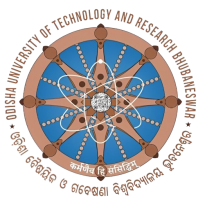 P.O.: MAHALAXMI VIHAR,BHUBANESWAR-751 029Sl. No.Name of the Post No. of VacancyMonthly Remuneration01Part Time Doctor (Allopathic System)2  ( 1  reserved for a Lady Doctor)Rs. 40,000/-02Part Time Clinical Psychologist01Rs. 30,000/-03Part Time Lady Nurse01Rs. 20,000/- 1Name in Full (Block Letter)Name in Full (Block Letter)Name in Full (Block Letter)Name in Full (Block Letter) Photograph to be posted Photograph to be posted2Father’s NameFather’s NameFather’s NameFather’s Name Photograph to be posted Photograph to be posted3Date of BirthDate of BirthDate of BirthDate of Birth Photograph to be posted Photograph to be posted4NationalityNationalityNationalityNationality Photograph to be posted Photograph to be posted5ReligionReligionReligionReligion Photograph to be posted Photograph to be posted6SexSexSexSex7Whether belongs to SC/ST/OBC/PH/EWS/GeneralWhether belongs to SC/ST/OBC/PH/EWS/GeneralWhether belongs to SC/ST/OBC/PH/EWS/GeneralWhether belongs to SC/ST/OBC/PH/EWS/General8Date of superannuation and PPO  No  from Government service (if anyDate of superannuation and PPO  No  from Government service (if anyDate of superannuation and PPO  No  from Government service (if anyDate of superannuation and PPO  No  from Government service (if any9Mode of Retirement/Superannuation/VR/any otherMode of Retirement/Superannuation/VR/any otherMode of Retirement/Superannuation/VR/any otherMode of Retirement/Superannuation/VR/any other10Complete residential Address with phone number/Mobile No.Complete residential Address with phone number/Mobile No.Complete residential Address with phone number/Mobile No.Complete residential Address with phone number/Mobile No.11 Aadhaar No. Aadhaar No. Aadhaar No. Aadhaar No.12Educational Qualification (in chronological order from 10th standard onwards.)   Educational Qualification (in chronological order from 10th standard onwards.)   Educational Qualification (in chronological order from 10th standard onwards.)   Educational Qualification (in chronological order from 10th standard onwards.)   Educational Qualification (in chronological order from 10th standard onwards.)   Educational Qualification (in chronological order from 10th standard onwards.)   Educational Qualification (in chronological order from 10th standard onwards.)   Educational Qualification (in chronological order from 10th standard onwards.)   Educational Qualification (in chronological order from 10th standard onwards.)   Educational Qualification (in chronological order from 10th standard onwards.)   Educational Qualification (in chronological order from 10th standard onwards.)   Educational Qualification (in chronological order from 10th standard onwards.)   Educational Qualification (in chronological order from 10th standard onwards.)   Exam PassedUniversity/Institution/BoardUniversity/Institution/BoardUniversity/Institution/BoardUniversity/Institution/BoardYear of PassingYear of PassingSubjectsMarks %Marks %Division/ClassDivision/ClassDivision/Class13Employment records (in chronological order, starting with the first job)Employment records (in chronological order, starting with the first job)Employment records (in chronological order, starting with the first job)Employment records (in chronological order, starting with the first job)Employment records (in chronological order, starting with the first job)Employment records (in chronological order, starting with the first job)Employment records (in chronological order, starting with the first job)Employment records (in chronological order, starting with the first job)Employment records (in chronological order, starting with the first job)Employment records (in chronological order, starting with the first job)Employment records (in chronological order, starting with the first job)Employment records (in chronological order, starting with the first job)Employment records (in chronological order, starting with the first job)Name and address of employer/institutionName and address of employer/institutionPeriodPeriodPeriodPeriodDesignation of post heldDesignation of post heldDesignation of post heldNature of work  Nature of work  Nature of work  RemarksFromToToTo